                             FORMULAIRE D'ADHÉSION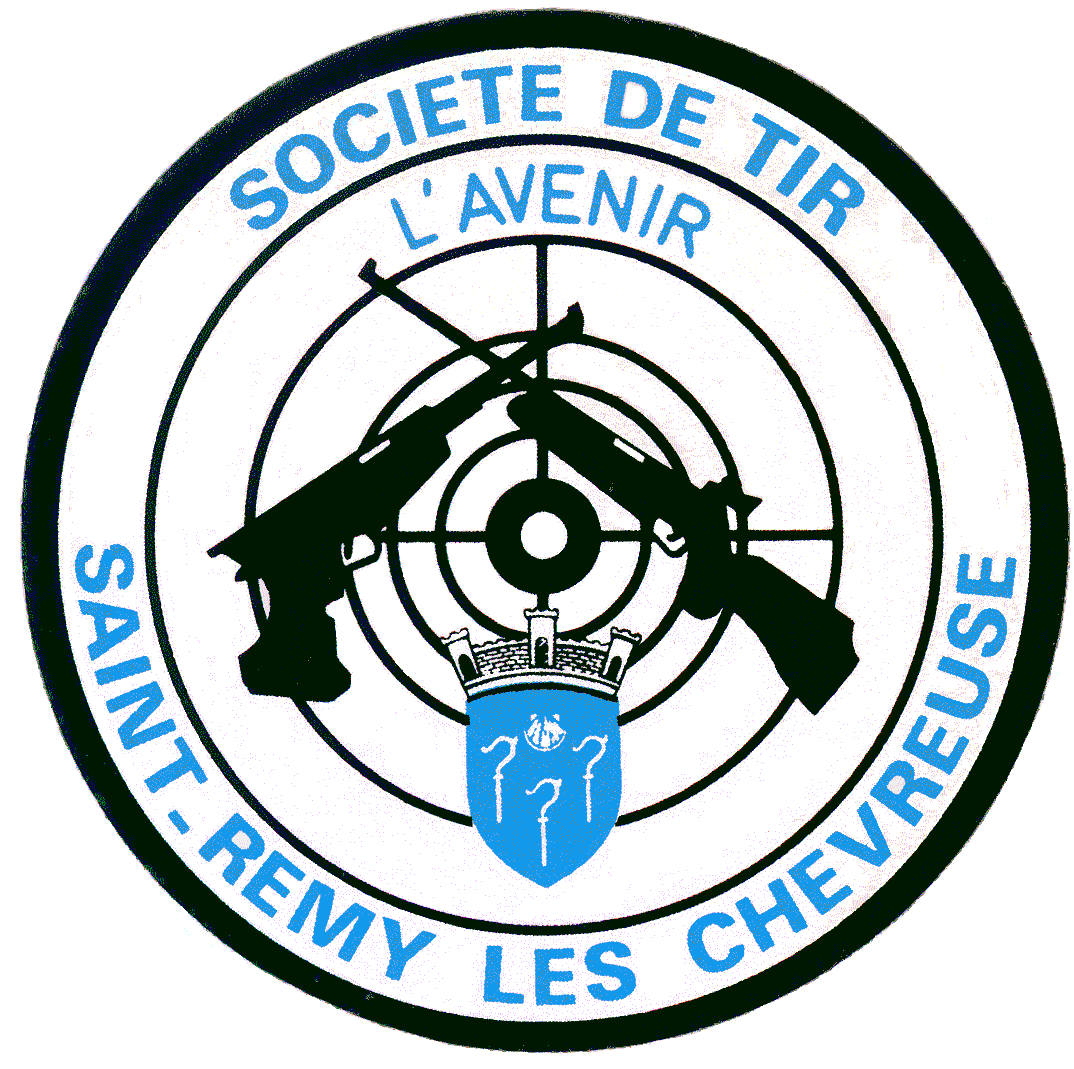 ANNÉE SPORTIVE 2022 – 2023(L'année de référence, pour la catégorie, est l'année 2023)A remplir lisiblement par l’Adhérent(e)Nom :Prénom:Adresse:Date de naissance:Téléphones (fixe et mobile):	Courriel (indispensable):Montant total de la cotisation, licence FFTir comprise, par catégorie de licence:«SENIORS» et «DAMES»      (à partir de 21 ans en 2023)                                                                   172 eurosAdultes licencié dans un autre club                                                    92 euros«JUNIORS»      (18 à 20 ans en 2023)                                                                          118 euros«CADETS», «MINIMES» «BENJAMINS» et «POUSSINS»     (9 à 17 ans en 2023) 	                                                                               108 eurosLes jeunes collégiens et lycéens domiciliés à Saint-Rémy pourront obtenir, en Mairie, un « Pass jeune » leur permettant de bénéficier d’une remise de 35 euros sur le montant de leur cotisation.                                                                        En signant ce formulaire d’adhésion, je reconnais avoir pris connaissance du REGLEMENT INTERIEUR de l’AVENIR, en date du 20 juin 2003, affiché dans le local et du REGLEMENT du TIR à 25 et 50 Mètres, du 15 juin 2016, affichés dans les stands 25 et 50 mètres.Je m’engage à me conformer à ces règlements. Nota: Les informations recueillies sont nécessaires pour votre adhésion. Elles font l’objet d’un traitement informatique et sont destinées au seul usage du Secrétariat de l’AVENIR. En application de l’article 34 de la loi du 06 janvier 1978, vous bénéficiez d’un droit d’accès et de rectification aux informations vous concernant. Si vous souhaitez obtenir communication de ces informations, veuillez vous adresser, le dimanche matin, au Membre du Comité Directeur de permanance.A Saint-Rémy-lès-Chevreuse, le                                   Signature de l’Adhérent